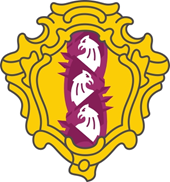 МУНИЦИПАЛЬНЫЙ СОВЕТВНУТРИГОРОДСКОГО МУНИЦИПАЛЬНОГО ОБРАЗОВАНИЯ       САНКТ-ПЕТЕРБУРГАМУНИЦИПАЛЬНЫЙ ОКРУГ ДВОРЦОВЫЙ ОКРУГшестой созыв  ПРОЕКТ                                        РЕШЕНИЕ «___» _________ 2022г.                                                                                        № ___«Об утверждении окончательного ликвидационного баланса»В соответствии со статьей 63 Гражданского кодекса Российской Федерации Муниципальный Совет МО МО Дворцовый округ решил:1. 	Утвердить окончательный ликвидационный баланс Избирательной комиссии внутригородского муниципального образования Санкт-Петербурга муниципальный округ Дворцовый округ (ОГРН 1187847318196, ИНН 7841078713) согласно Приложению к настоящему Решению;2. 	Поручить председателю ликвидационной комиссии Власовой Ольге Юрьевне осуществить в установленные законом сроки все необходимые действия в связи с утверждением промежуточного ликвидационного баланса.Глава МО МО Дворцовый округ                                                    М.В. Бисерова